ПРОТОКОЛзаседания комиссии по профилактике и противодействиюкоррупции городского поселения Рощинскиймуниципального района Волжский Самарской областиот 30 марта 2018 г. № 1ПРЕДСЕДАТЕЛЬСТВОВАЛГлава городского поселения Рощинский Деникин С.В.Секретарь:В.Г.КалмыковаЧлены комиссии:В.Н.ГорбаченкоН.П.ОщепковаО.И.РубинаПринять к сведению решение протокола №1 от 28 марта 2018г. заседания комиссии   муниципального района Волжский Самарской области.В случае выявления фактов коррупционных правонарушений муниципальными служащими и иными лицами, а также фактов склонения муниципальных служащих к коррупционным правонарушениям, направлять информацию в прокуратуру Волжского района Самарской области (Шуваткин), Отдел МВД России по Волжскому району Самарской области (Фомин) и отдел общественной безопасности и противодействия коррупции Администрации муниципального района Волжский Самарской области (Муханчалов).Направить в адрес отдела общественной безопасности и противодействия коррупции Администрации муниципального района Волжский Самарской области (Муханчалов) информацию о выполнении мероприятий в рамках антикоррупционных программ поселений за 2017 год.Усилить контроль за работой должностных лиц кадровых служб и ответственных за профилактику коррупционных и иных правонарушений при осуществлении ими анализа и проверок достоверности и полноты сведений о доходах, об имуществе и обязательствах имущественного характера, предоставляемых гражданами, претендующими на замещение должностей муниципальной службы, а также муниципальными служащими. Особое внимание уделять:- полноте и достоверности информации о доходах, полученных от продажи недвижимого имущества, транспортных средств, а также от денежных средств, находящихся на банковских счетах, в том числе от пенсионных накоплений;- недопущению случаев непредставления служащими сведений о находящихся в их собственности транспортных средствах, в том числе переданных им в пользование по доверенности, находящихся в угоне, в залоге у банка, полностью негодных к эксплуатации, а также снятых или не поставленных не регистрационный учёт, право собственности на которые сохраняется на отчётную дату;- выявлению фактов участия служащих в деятельности органов управления коммерческих организаций, владения ими долями участия в уставных капиталах коммерческих организаций;- необходимости получения из банка и иных кредитных организаций справок о наличии счетов на бумажном носителе, либо в электронном виде.5. Обеспечить доведение до служащих и депутатов актуальных изменений по вопросу заполнения справок о доходах с учётом ежегодно издаваемых методических рекомендации Министерства труда Российской Федерации.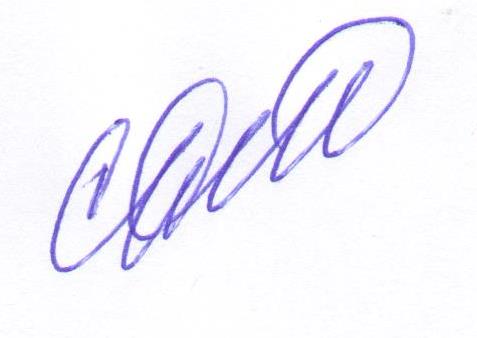 Глава городского поселения Рощинский 				Деникин С.В.